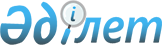 "Қазақстан Республикасының Бірыңғай бюджеттік сыныптамасының кейбір мәселелері туралы" Қазақстан Республикасы Қаржы министрінің 2014 жылғы 18 қыркүйектегі № 403 бұйрығына өзгеріс пен толықтырулар енгізу туралыҚазақстан Республикасы Премьер-Министрінің орынбасары - Қаржы министрінің 2023 жылғы 14 маусымдағы № 656 бұйрығы
      ЗҚАИ-ның ескертпесі!
      Осы бұйрықтың қолданысқа енгізілу тәртібін 3-т. қараңыз.
      БҰЙЫРАМЫН:
      1. "Қазақстан Республикасының Бірыңғай бюджеттік сыныптамасының кейбір мәселелері туралы" Қазақстан Республикасы Қаржы министрінің 2014 жылғы 18 қыркүйектегі № 403 (Нормативтік құқықтық актілерді мемлекеттік тіркеу тізілімінде № 9756 болып тіркелген) бұйрығына мынадай өзгеріс пен толықтырулар енгізілсін: 
      көрсетілген бұйрықпен бекітілген Қазақстан Республикасының Бірыңғай бюджеттік сыныптамасында:
      бюджет шығыстарының функционалдық сыныптамасында:
      04 "Бiлiм беру" функционалдық тобында:
      9 "Бiлiм беру саласындағы өзге де қызметтер" функционалдық кіші тобында:
      мынадай мазмұндағы 206 бюджеттік бағдарламасы бар 762 бюджеттік бағдарламалар әкімшісімен толықтырылсын:
      "762 Облыстың құрылыс, энергетика және тұрғын үй-коммуналдық шаруашылық басқармасы
      206 Білім беру инфрақұрылымын қолдау қорының қаражатын жұмсау";
      09 "Отын-энергетика кешенi және жер қойнауын пайдалану" функционалдық тобында:
      1 "Отын және энергетика" функционалдық кіші тобында:
      мынадай мазмұндағы 249 бюджеттік бағдарламалар әкімшісімен толықтырылсын:
      "249 Қазақстан Республикасы Индустрия жəне инфрақұрылымдық даму министрлігі";
      12 "Көлiк және коммуникация" функционалдық тобында:
      9 "Көлiк және коммуникациялар саласындағы өзге де қызметтер" функционалдық кіші тобында:
      мынадай мазмұндағы 249 бюджеттік бағдарламалар әкімшісімен толықтырылсын:
      "249 Қазақстан Республикасы Индустрия жəне инфрақұрылымдық даму министрлігі";
      Бюджет шығыстарының экономикалық сыныптамасында:
      1 "Ағымдағы шығындар" санатта:
      03 "Ағымдағы трансферттер" сыныбында:
      350 "Өзге де ағымдағы трансферттер" кіші сыныбында:
      351 "Әлеуметтiк медициналық сақтандыру қорына берілетін трансферттер" ерешелігі алып тасталсын;
      мынадай мазмұндағы 361 ерекшелігімен 360 кіші сыныбы толықтырылсын:
      "360 Нысаналы жарна
      361 Нысаналы жарна";
      көрсетілген бұйрықпен бекітілген Қазақстан Республикасы бюджет шығыстарының экономикалық сыныптамасы ерекшелігінің құрылымында:
      350 "Өзге де ағымдағы трансферттер" кіші сыныбында:
      "
      "
      алып тасталсын;
      мынадай мазмұндағы 361 ерекшелігімен 360 кіші сыныбы толықтырылсын:
      "
      ".
      2. Қазақстан Республикасы Қаржы министрлігінің Бюджет заңнамасы департаменті Қазақстан Республикасы заңнамада белгіленген тәртіппен:
      1) осы бұйрықтың көшірмесін мемлекеттік және орыс тілдерінде Қазақстан Республикасының нормативтік құқықтық актілерін эталондық бақылау банкіне орналастыру және ресми жариялау үшін Қазақстан Республикасы Әділет министрлігінің "Қазақстан Республикасының Заңнама және құқықтық ақпарат институты" шаруашылық жүргізу құқығындағы республикалық мемлекеттік кәсіпорнына жіберілуін;
      2) осы бұйрықтың Қазақстан Республикасы Қаржы министрлігінің интернет-ресурсында орналастырылуын қамтамасыз етсін.
      3. Осы бұйрық 2024 жылғы 1 қаңтардан бастап қолданысқа енгізілетін осы бұйрықтың 1-тармағының жиырма бірінші, жиырма екінші, жиырма үшінші, жиырма төртінші, жиырма жетінші, жиырма сегізінші, жиырма тоғызыншы және отызыншы абзацтарын қоспағанда, алғаш ресми жарияланған күнінен кейін күнтізбелік он күн өткен соң қолданысқа енгізіледі және ресми жариялануға жатады.
					© 2012. Қазақстан Республикасы Әділет министрлігінің «Қазақстан Республикасының Заңнама және құқықтық ақпарат институты» ШЖҚ РМК
				
351
Әлеуметтiк медициналық сақтандыру қорына берілетін трансферттер
Әлеуметтiк медициналық сақтандыру қорына берілетін трансферттер
360
Нысаналы жарна
Нысаналы жарна
Нысаналы жарна
Нысаналы жарна
361
Нысаналы жарна
Республикалық бюджеттен әлеуметтік медициналық сақтандыру қорына өтеусіз және қайтарымсыз төлемдер 
      Қазақстан РеспубликасыПремьер-Министрінің орынбасары - Қаржы министрі 

Е. Жамаубаев
